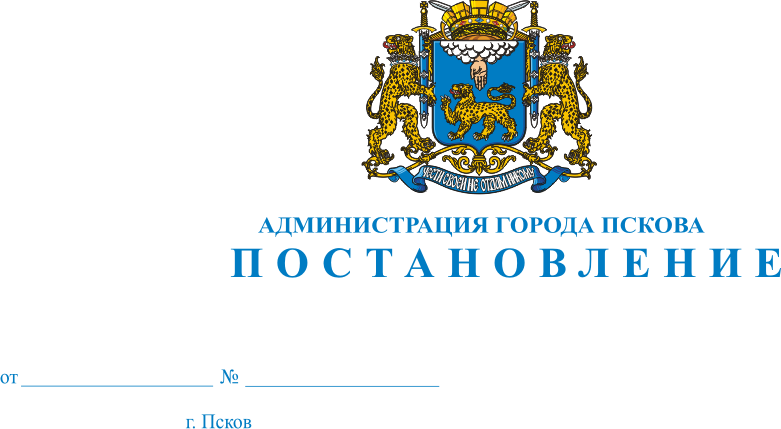 О внесении изменений в Постановление Администрации города Пскова  от 16.12.2011 № 3115 «Об утверждении Административного регламента предоставления муниципальной услуги «Предоставление сведений информационной системы обеспечения градостроительной деятельности»В целях приведения в соответствие с действующим законодательством, руководствуясь статьями  32, 34 Устава муниципального образования «Город Псков» Администрация города ПсковаПОСТАНОВЛЯЕТ:	1. Внести в приложение «Административный регламент предоставления муниципальной услуги «Предоставление сведений информационной системы обеспечения градостроительной деятельности» к постановлению Администрации города Пскова  от 16.12.2011 № 3115 «Об утверждении Административного регламента предоставления муниципальной услуги «Предоставление сведений информационной системы обеспечения градостроительной деятельности» следующее изменение:	1) Пункт 10 раздела II «Стандарт предоставления муниципальной услуги»  изложить в следующей редакции: «10. Максимальный срок ожидания в очереди при подаче запроса о предоставлении муниципальной услуги - не может превышать 15 минут.	Максимальный срок ожидания в очереди при получении результата предоставления муниципальной услуги – не может превышать 15 минут.».	 2. Опубликовать настоящее Постановление в газете «Псковские новости» и разместить на официальном сайте муниципального образования «Город Псков» в сети «Интернет».	3. Настоящее Постановление вступает в силу с даты его официального опубликования.	4. Контроль за исполнением настоящего постановления возложить на заместителя Главы Администрации города Пскова Т.Л. Иванову.Глава Администрации города Пскова                                      И.В. Калашников 